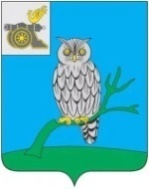 АДМИНИСТРАЦИЯ МУНИЦИПАЛЬНОГО ОБРАЗОВАНИЯ «СЫЧЕВСКИЙ РАЙОН»  СМОЛЕНСКОЙ ОБЛАСТИ Р А С П О Р Я Ж Е Н И Еот  05 мая 2022 года № 181-рОб утверждении перечня мест массового отдыха населения у воды (пляж) на территории Сычевского городского поселения Сычевского района Смоленской областиВ соответствии с Водным кодексом Российской Федерации, Приказом министерства РФ по делам гражданской обороны, чрезвычайным ситуациям и ликвидации последствий стихийных бедствий от 30.09.2020 года № 732                    «Об утверждении правил пользования пляжами в Российской Федерации», постановлением Администрации Смоленской области от 31.08.2006 года                    № 322 «Об утверждении правил охраны жизни людей на водных объектах                       в Смоленской области»Утвердить прилагаемый перечень мест массового отдыха населения у воды (пляж) на территории Сычевского городского поселения Сычевского района Смоленской области.Разместить настоящее распоряжение на официальном сайте Администрации муниципального образования «Сычевский район» Смоленской области в информационно-телекоммуникационной сети «Интернет».Контроль за исполнением настоящего распоряжения возложить                         на начальника отдела городского хозяйства Администрации муниципального образования «Сычевский район» Смоленской области В.Н. Егорову.Глава муниципального образования«Сычевский район» Смоленской области                                      Т.В. НиконороваУТВЕРЖДЕНраспоряжением Администрации муниципального образования«Сычевский район» Смоленской области от 05.05.2022 года № 181-рПЕРЕЧЕНЬмест массового отдыха населения у воды (пляж) на территории Сычевского городского поселения Сычевского района Смоленской областиНаименование места массового отдыха населения у воды, пляжОписание места расположениеПротяженность береговой полосы пляжа, мПлощадь зоны купания, м2Пляж на р. ВазузаСмоленская область, г. Сычевка, р. Вазуза (пр-кт Коммунистов)20100